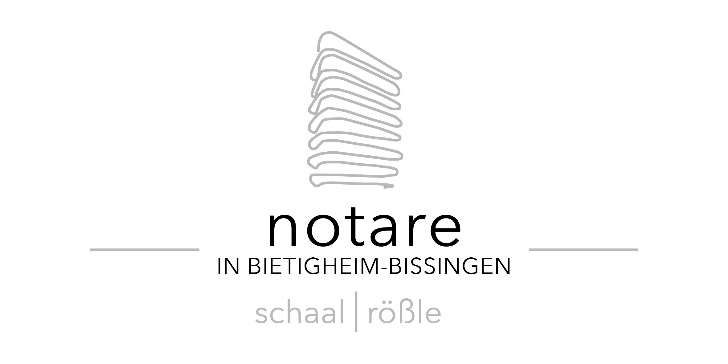 Bitte senden Sie dieses Datenblatt ausgefüllt an das Notariat zurückDatenblatt Erb- und PflichtteilsverzichtHinweis: Dieses Datenblatt dient zur Vorbereitung des Notartermins. Damit Ihre Wünsche sachgerecht berücksichtigt werden können, sind wir darauf angewiesen, dass uns detaillierte Informationen vorliegen. Wir möchten Sie daher bitten, sich die Zeit zu nehmen, das Datenblatt genau auszufüllen und alles anzugeben.Mit der Übersendung dieses Datenblattes an den Notar, versichere ich, dass ich im Auftrag aller angegebenen Vertragsbeteiligten handele und beauftrage den Notar mit der Erstellung des Vertragsentwurfes.Notare Schaal & RößleBorsigstraße 474321 Bietigheim-Bissingennotare@schaal-roessle.dewww.schaal-roessle.deTel.: 07142 / 46996 - 00Fax: 07142 / 46996 - 49TestiererVerzichtenderNameVornameggf. GeburtsnameGeburtsdatumGeburtsort/-landGeburtsregister-Nr.(siehe Geburtsurkunde beim Geburtsort)Straße/HausnummerPLZ/OrtBerufTelefonnummerE-MailStaatsangehörigkeit/enFamilienstand (derzeit) ledig	 verheiratet geschieden	 verwitwet ledig	 verheiratet geschieden	 verwitwetExistieren bereits Tes-tamente/Erbverträge? nein ja (bitte Kopie beifügen) nein ja (bitte Kopie beifügen)Güterstand (falls verheiratet) Gütertrennung (*) Gütergemeinschaft (*)*Bitte Kopie des Ehevertrags mitvorlegen ohne Ehevertrag verheiratet 
(Zugewinngemeinschaft) Gütertrennung (*) Gütergemeinschaft (*)*Bitte Kopie des Ehevertrags mitvorlegen ohne Ehevertrag verheiratet 
(Zugewinngemeinschaft)Verhältnis des Testierers zum Verzichtenden (Ehegatte, Kind, u.a.)Kinder des TestierersKind 1Kind 2Kind 3NameVornameggf. GeburtsnameGeburtsdatumGeburtsortStraße/HausnummerPLZ/OrtAngaben zum VermögenAngaben zum VermögenImmobilien in Deutschland(Grundbuch, Blatt, Flst-Nr., Beschrieb) nein ja, und zwar:
     
(Ort, Straße, Hausnummer)Immobilien im Ausland(Grundbuch, Blatt, Flst-Nr., Beschrieb) nein ja, und zwar:
     
(Ort, Straße, Hausnummer)Beteiligung an Unternehmen nein ja, an der:
     Lebensversicherungen nein ja, bei der:
     Sonstiges Vermögen€      Sonstige Wünsche?Sonstige Wünsche?Beurkundende Notar Notar Schaal Notar Rößle     egal    Ort, DatumUnterschrift 
Testierer oder Verzichtender(zwingend erforderlich!)